Návod: Vyrob si vlastní hakisak ________________________________________________________Inspirace pro první stupeň základní školyPodle videonávodu si vyrobíme vlastní footbag neboli „hakisak“. Hakisak může mít libovolný design, není nutné dodržet ptačí předlohu, fantazii se meze nekladou. Pro soutěžení bude zapotřebí funkční základ a desing necháme na dětech.Video: HakisakSoutěž – angry birds kuželky.Z papírových roliček nebo dřevěných kostek vytvoříme stavbu. Tvar stavby je libovolný a lze ho různě upravovat od jednoduchých pyramid až po hrady. V ideálním případě vytvoříme více než jednu stavbu. Záleží, kolik máme stavebního materiálu.Mezi stavbami a dětmi vytvoříme bariéru (pokud hrajeme ve třídě, je ideální bariéra ze školních lavic, pokud hrajeme v jiných prostorách, poslouží nám jako bariéra natažený provázek). Hakisakem lze házet pouze přes bariéru, nikoliv skrz nebo pod ní.Děti se posadí za bariérou. Sed je zvolen záměrně, protože nutí děti házet přes bariéru obloukem a ztíží míření na cíl.Úkolem dětí je zpoza bariéry, obloukovým hodem zasáhnout svým hakisakem stavbu a co nejvíc ji zbořit. Pokud zboří stavbu úplně, může vyučující postavit stavbu novou.Děti nesoutěží proti sobě, ale mají společný cíl. Může tedy házet více dětí najednou nebo se postupně střídat, záleží na počtu staveb, velikosti třídy, počtu dětí a rozhodnutí vyučujícího.Pro svůj hakisak si děti dojdou společně v momentě, kdy už všechny doházely, a to na pokyn vyučujícího. Do té doby nikdo přes bariéru nesmí.Během hodů se může stát, že dojde k poškození hakisaku. Bylo by dobré s tím počítat a mít připravenou sadu na opravu. Potřebu opravy si vyhodnotí dítě samo. Pokud nedojde k protržení hakisaku, ale pouze k poničení designu, může klidně v házení pokračovat a opravu provést až po ukončení aktivity. V případě protrhnutí hakisaku je potřeba zahájit opravu okamžitě.Doporučená výbava sady na opravu:Tavicí pistole + náboje, náhradní ponožka, šitíčko (jehla a nit), nůžky, peříčka, tvrdý barevný papír a jiné věci na design, který může utrpět největší škody.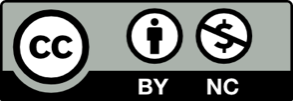 